          المملكة العربية السعودية                                                                                                                      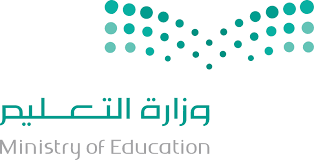                وزارة التعليم                                                                                                                     الصف : الثالث الابتدائي    الإدارة العامة للتعليم بمنطقة ………                                                                                                   زمن الاختبار : ساعتان  مدرسة …………………………                                                                                                  التاريخ :    /  ٨  /١٤٤٥هـالاختبار النهائي المادة الدراسات الاسلامية الفصل الدراسي الثاني لعام ١٤٤٤ – ١٤٤٥هـ( ١ )   السؤال الأول : اختاري الاجابة الصحيحة فيما يلي : ( ٢ )   السؤال الثاني : أكملي الفراغ بما يناسبه من الكلمات التالية :( الإيمان - الله عز وجل - البقرة - أعظم - ذي الحجة - الرحمن - القدر - من السرة إلى الركبة - الصوم ) ١- الذي خلقنا وخلق جميع البشر هو ………………………………٢- معنی ……………………………… هو إفراد الله تعالى بربوبيته وألوهيته والأسماء والصفات  ٣- من أسماء الله الحسنى ………………………………٤- آية الكرسي من آيات سورة ………………………………٥- يعد الدعاء من ……………………………… العبادات ٦- يحج المسلم في شهر ………………………………٧- عورة الرجل في الصلاة ………………………………٨- تعريف ………………… ( ترك الطعام والشراب وغيرهما من المفطرات من طلوع الفجر إلى غروب الشمس تقربا إلى الله تعالى )  السؤال الثالث: صل العبارة من العامود ( أ ) بما يناسبها من العامود ( ب ) :السؤال الرابع : رتبي أركان الإيمان كما ورد في الحديث :( الإيمان باليوم الآخر - الإيمان بالكتب - الإيمان بالله - الإيمان بالملائكة - الإيمان بالقدر خيره وشره - الإيمان بالرسل )١- …………………………      ٢- …………………………     ٣- ………………………….٤- …………………………      ٥- …………………………     ٦- ………………………….     انتهت الأسئلة مع تمنياتنا لكن بالتوفيق والنجاح                                                                   المعلمة المادة / ( ٣ )المدققةالمدققةالمراجعةالمراجعةالمصححةالمصححةالدرجةالدرجةرقم السؤالالتوقيعالاسمالتوقيعالاسمالتوقيعالاسمكتابةًرقمًارقم السؤالالسؤال الأولالسؤال الثانيالسؤال الثالثالسؤال الرابعالمجموع٤٠المجموع١- عدد أركان الإسلام :١- عدد أركان الإسلام :١- عدد أركان الإسلام :أ - خمسة أركانب - ستة أركانج - ثلاثة أركان٢- أعظم آية في كتاب الله هي :٢- أعظم آية في كتاب الله هي :٢- أعظم آية في كتاب الله هي :أ - آية الدينب - آية الكرسيج - آية الوضوء٣- من أعمال الملائكة الكرام :٣- من أعمال الملائكة الكرام :٣- من أعمال الملائكة الكرام :أ - الصلاةب - الزكاةج - كتابة أعمال العبد٤- صلاة الجماعة أفضل من صلاة الفرد بـ :٤- صلاة الجماعة أفضل من صلاة الفرد بـ :٤- صلاة الجماعة أفضل من صلاة الفرد بـ :أ - اثنين وعشرين درجةب - سبع وعشرين درجةج - أربع وعشرين درجة٥- المرأة في الصلاة كلها عورة عدا :٥- المرأة في الصلاة كلها عورة عدا :٥- المرأة في الصلاة كلها عورة عدا :أ - الوجه والكفينب - الوجه فقطج - الكفين فقط٦- العبادة المرتبطة بشهر رمضان هي :٦- العبادة المرتبطة بشهر رمضان هي :٦- العبادة المرتبطة بشهر رمضان هي :أ - الصلاةب - الصومج - الزكاة٧- صلاة الجماعة واجبة على :٧- صلاة الجماعة واجبة على :٧- صلاة الجماعة واجبة على :أ - الرجال والنساءب - النساء فقطج - الرجال فقط٨- الملك الموكل بالوحي هو :٨- الملك الموكل بالوحي هو :٨- الملك الموكل بالوحي هو :أ - محمدب - جبريل عليه السلامج - أبو هريرة٩- يذهب المسلمون للحج في :٩- يذهب المسلمون للحج في :٩- يذهب المسلمون للحج في :أ - مكة المكرمةب - الرياضج - أبها١٠- من العبادات التي تشرع داخل المسجد :١٠- من العبادات التي تشرع داخل المسجد :١٠- من العبادات التي تشرع داخل المسجد :أ - الأكل والشربب - قراءة القرآنج - الزكاة                          ( أ )ضع الرقم                    ( ب )١- خلق الله الملائكة من …………التراويح٢- الملك الموكل بالوحي هو …………جبريل٣- الإيمان بالقرآن الكريم …………النور٤- الإيمان بالجنة والنار …………من الإيمان باليوم الآخر٥- يصلي المسلمون في رمضان صلاة …………من الإيمان بالكتب